Publicado en Reus, 43204 el 29/03/2016 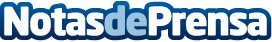 Esquiades.com añade PayPal como nuevo método de pago en su webLa agencia de viajes especializada en paquetes de hotel y forfait ha lanzado recientemente la funcionalidad de pago con PayPal. El objetivo, además de ofrecer una nueva vía de pagos on-line a sus usuarios, es el de generar nuevos clientes tanto a nivel nacional como internacional. La acogida por parte de los usuarios de Esquiades.com está siendo todo un éxitoDatos de contacto:Departamento de ComunicaciónEsquiades.com977247157Nota de prensa publicada en: https://www.notasdeprensa.es/esquiades-com-anade-paypal-como-nuevo-metodo Categorias: Esquí Turismo E-Commerce http://www.notasdeprensa.es